Na temelju članka 98. stavka 3. Zakona o odgoju i obrazovanju u osnovnoj i srednjoj školi („Narodne novine“ broj 87/08, 86/09, 92/10, 105/10, 90/11, 16/12, 86/12, 94/13, 152/14, 7/17, 68/18, 98/19, 64/20, 151/22 i 156/23), a uz prethodnu suglasnost Osnivača Osječko-baranjske županije (KLASA:602-01/24-01/3 URBROJ:2158-01-24-29), Školski odbor Osnovne škole Drenje na 34. sjednici održanoj dana 10. srpnja 2024. donio jeODLUKU O IZMJENAMA I DOPUNAMA STATUTA OSNOVNE ŠKOLE DRENJE, DRENJEČlanak l.		U Statutu Osnovne škole Drenje, Drenje (KLASA:012-03/19-01/01 URBROJ:2121-18-19-2) od 27. kolovoza 2019. u članku 7. stavku l. podstavku l. brojka „100.000,00” zamjenjuje se brojkom „13.272,28“, a riječ „kuna” zamjenjuje se riječju „eura”.		U stavku 1. podstavku 2. brojka „200.000,00” zamjenjuje se brojkom „26.544,56”, a riječ „kuna” zamjenjuje se riječju „eura”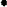 Članak 2.U članku 53. stavku 1. podstavku 4. brojka „100.000,00” zamjenjuje se brojkom „13.272,28“, brojka „200.000,00” zamjenjuje se brojkom „26.544,56“, a riječ „kuna” zamjenjuje se riječju „eura”.U stavku 1. podstavku 5. brojka „200.000,00” zamjenjuje se brojkom „26.544,56“, a riječ „kuna” zamjenjuje se riječju „eura”.Članak 3.U članku 74. stavku l. podstavak 3. mijenja se i glasi:„- predlaže usvajanje prijedloga financijskog plana, usvajanje prijedloga izmjena i dopuna financijskog plana, usvajanje prijedloga polugodišnjeg i godišnjeg izvještaja o izvršenju financijskog plana te usvajanje polugodišnjeg i godišnjeg financijskog izvještaja,“.	U članku 74. stavku 1. dodaje se novi podstavak 4. koji glasi:„-usvaja konačni financijski plan ako je različit od dostavljenog prijedloga financijskog plana,“.	U članku 74. stavku 1. u dosadašnjem podstavku 7., koji postaje podstavak 8. brojka „100.000,00“ zamjenjuje se brojkom „13.272,28“, a riječ „kuna“ zamjenjuje se riječju „eura“.	U članku 74. stavku 1. dosadašnji podstavak 23. koji postaje podstavak 24. mijenja se i glasi:„- izvješćuje roditelje, učenike i Osnivača o promjenama u radu i ustrojstvu Škole,“.	Dosadašnji podstavci od 4. do 27. postaju podstavci od 5. do 28.Članak 4.U članku 121. stavku 2. iza riječi „pristupanja ispitu" briše se točka, stavlja se zarez i dodaju riječi: „ali ne kasnije od 15. listopada kalendarske godine”.Iza stavka 2. dodaje se stavak 3. koji glasi: „Iznimno, u slučaju da učenik nije mogao pristupiti popravnom ili predmetnom odnosno razrednom ispitu zbog iznimno teške bolesti, hospitalizacije ili drugih iznimno teških okolnosti, škola je dužna učeniku omogućiti polaganje ispita i nakon roka iz stavka 2. ovoga članka, uz suglasnost ministra.”.Članak 5.U članku 135. iza riječi „ovog Statuta” briše se točka, stavlja se zarez i dodaju riječi: „u pravilu putem e-Dnevnika.“Članak 6.U članku 151. iza stavka 2. dodaju se stavci 3. i 4. koji glase:„Za rashode za redovito poslovanje koji nastaju kontinuirano, a utvrđeni su Zakonom o proračunu i Odlukom Osnivača o izvršavanju proračuna za pojedinu godinu nije potrebna posebna suglasnost Osnivača.“„Način stjecanja i korištenja nenamjenskih donacija uredit će se posebnim pravilnikom koji donosi Školski odbor.”Članak 7.U članku 155. stavku 2. iza riječi „ravnatelj,” dodaju se riječi „i službenik za zaštitu osobnih podataka”.Članak 8.U svim odredbama Statuta riječi „centar za socijalnu skrb" u odgovarajućem padežu zamjenjuju se riječima „nadležno tijelo za socijalni rad”.Članak 9.U svim odredbama Statuta riječi „Ured državne uprave", riječi „Ured državne uprave u županiji“ i riječi: „Ured državne uprave Osječko-baranjske županije“ u odgovarajućem padežu zamjenjuju se riječima „nadležno upravno tijelo Županije za poslove obrazovanja"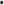 Članak 10.Ove izmjene i dopune Statuta stupaju na snagu osmog dana od dana objave na oglasnoj ploči i mrežnoj stranici Škole.								Predsjednica školskog odbora								          Spomenka KristićKLASA:011-02/24-01/01URBROJ:2121-18-03-24-1Drenje, 10. srpnja 2024.          Ova Odluka o izmjenama i dopunama Statuta donesena je uz prethodnu suglasnost Osnivača Škole i to  Zaključkom o davanju prethodne suglasnosti na Odluku o izmjenama i dopunama Statuta Osnovne škole Drenje, Drenje (KLASA:602-01/24-01/3 URBROJ:2158-01-24-29) od 20. lipnja 2024. godine.        Odluka o izmjenama  i dopunama  Statuta objavljena je na oglasnoj ploči Škole dana 10. srpnja 2024. godine, a stupila je na snagu 18. srpnja 2024. godine.Ravnatelj Darko Čota, dipl.ing.